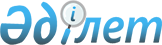 О создании национальной акционерной компании "Казактелеком"Постановление Кабинета Министров Республики Казахстан от 17 июня 1994 г. N 666



      В целях разделения хозяйственных и управленческих функций, дальнейшего совершенствования структуры управления предприятиями телекоммуникаций, реализации крупных программ по модернизации телекоммуникационных сетей, концентрации собственных финансовых ресурсов, привлечения иностранных инвестиций и на основании Указа Президента Республики Казахстан от 13 июня 1994 г. N 1731 "Об образовании Министерства транспорта и коммуникаций Республики Казахстан" Кабинет Министров Республики Казахстан постановляет: 



      1. Создать Национальную акционерную компанию "Казактелеком" (в дальнейшем - Компания) в составе государственных предприятий, акционерных обществ и организаций телекоммуникаций системы Министерства транспорта и коммуникаций Республики Казахстан согласно приложению. 



      Установить, что Компания: 



      является правопреемником международных обязательств предприятий телекоммуникаций, входящих в ее состав; 



      имеет право осуществлять необходимые структурные преобразования входящих в него предприятий и организаций. 



      Определить местонахождение исполнительного аппарата Компании в городе Алматы. 



      2. Государственному комитету Республики Казахстан по государственному имуществу: 



      провести работу по формированию имущественного комплекса и в месячный срок подготовить учредительные документы Компании; 



      передать Компании права по управлению, владению и пользованию государственным имуществом предприятий и государственными пакетами акций акционерных обществ, входящих в ее состав, а по мере преобразований в акционерные общества государственных предприятий передавать ей права по управлению, владению и пользованию государственными пакетами акций в порядке, определенном Национальной программой разгосударствления и приватизации в Республике Казахстан на 1993-1995 годы. (IIэтап) 



      Назначение и утверждение руководства Компании осуществляется в порядке, определенном 
 постановлением 
 Кабинета Министров Республики Казахстан от 14 июля 1994 г. N 606 "Вопросы государственного регулирования деятельности хозяйствующих субъектов в процессе разгосударствления и приватизации". 



      3. Возложить на Национальную акционерную компанию "Казактелеком": 



      выполнение функций национального оператора телекоммуникаций, взаимоотношения с операторами телекоммуникаций других стран; 



      обеспечение потребностей Республики Казахстан в современных технических средствах и услугах телекоммуникаций; 



      эксплуатацию, планирование, развитие и управление сетями всех видов связи; 



      создание эффективной системы переподготовки кадров для предприятий телекоммуникаций. 



      4. Министерству транспорта и коммуникаций Республики Казахстан: 



      оказать Национальной акционерной компании "Казактелеком" необходимую помощь в формировании Компании; 



      обеспечить защиту интересов Республики Казахстан и реализацию государственной политики в области телекоммуникаций; 



      способствовать формированию и развитию рынка, проведению антимонопольной политики телекоммуникационных услуг, своевременному, качественному обеспечению потребности государственных нужд республики в средствах телекоммуникации; 



      ускорить разработку проектов законодательных и иных актов, стандартов и норм, определяющих правовой и нормативный порядок функционирования телекоммуникационной сети.



      5. Сохранить до конца 1994 года частичную дотацию государственной службы почтовой связи за счет перераспределения доходов предприятий и организаций телекоммуникационной сети, для чего открыть в Компании централизованный счет.

      Премьер-министр



      Республики Казахстан




                                Приложение 



                     к постановлению Кабинета Министров



                          Республики Казахстан



                        от 17 июня 1994 г. N 666

                         Перечень



           предприятий, акционерных обществ и организаций,



           входящих в состав Национальной акционерной



                 компании "Казактелеком"

Алматинское областное государственное предприятие телекоммуникаций,



г. Алматы

Акмолинское областное государственное предприятие телекоммуникаций,



г. Акмола

Актюбинское областное государственное предприятие телекоммуникаций,



г. Актюбинск

Атырауское областное государственное предприятие телекоммуникаций,



г. Атырау

Восточно-Казахстанское областное государственное предприятие



телекоммуникаций, г. Усть-Каменогорск

Жамбылское областное государственное предприятие телекоммуникаций



г. Жамбыл

Жезказганское областное государственное предприятие телекоммуникаций



г. Жезказган

Западно-Казахстанское областное государственное предприятие



телекоммуникаций, г. Уральск

Карагандинское областное государственное предприятие 



телекоммуникаций г. Караганда

Кзыл-Ординское областное государственное предприятие



телекоммуникаций, г. Кзыл-Орда

Кокшетауское областное государственное предприятие телекоммуникаций



г. Кокшетау

Кустанайское областное государственное предприятие телекоммуникаций



г. Кустанай

Мангистауское областное государственное предприятие телекоммуникаций



г. Актау

Павлодарское областное государственное предприятие телекоммуникаций



г. Павлодар

Северо-Казахстанское областное государственное предприятие



телекоммуникаций, г. Петропавловск

Семипалатинское областное государственное предприятие 



телекоммуникаций, г. Семипалатинск

Талдыкорганское областное государственное предприятие



телекоммуникаций г. Талдыкорган

Тургайское областное государственное предприятие телекоммуникаций



г.Аркалык

Южно-Казахстанское областное государственное предприятие



телекоммуникаций, г. Шымкент

Алматинское городское предприятие телекоммуникаций "Алтеба"



г.Алматы

Ленинский городской узел связи, г. Ленинск

Территориальное производственное объединение междугородной



связи и телевидения N 11, г. Алматы

Республиканское производственное объединение радио- и телевидения



г.Алматы

Республиканская междугородная международная телефонная станция



г.Алматы

Республиканский телеграф, г.Алматы

Алматинская радиотелевизионная передающая станция, г.Алматы

Республиканский центр космической связи, г. Алматы

Институт "КазНПИСвязь, г. Алматы

Республиканский институт повышения квалификации работников



связи, г. Алматы

Акционерное общество "Арна-Спринт", г. Алматы

Товарищество с ограниченной ответственностью "БеСет", г. Алматы

Акционерное общество "Арна", г. Алматы

Республиканское государственное объединение "Казсвязькомплект"



г. Алматы

Республиканский центр радиофикации, г. Алматы

Алматинский электротехникум связи, г. Алматы

Актюбинский электротехникум связи, г. Актюбинск

					© 2012. РГП на ПХВ «Институт законодательства и правовой информации Республики Казахстан» Министерства юстиции Республики Казахстан
				